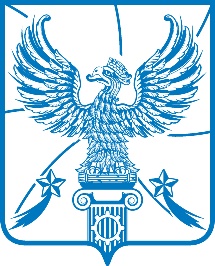 СОВЕТ ДЕПУТАТОВМУНИЦИПАЛЬНОГО ОБРАЗОВАНИЯГОРОДСКОЙ ОКРУГ ЛЮБЕРЦЫ
МОСКОВСКОЙ ОБЛАСТИРЕШЕНИЕ    16.12.2020                                                                             № 411/57г. ЛюберцыО создании Комиссии по соблюдению ограничений о противодействии коррупции, лицами, замещающими муниципальные должности в органах местного самоуправления городского округа Люберцы Московской областиВ соответствии с Федеральными законами от 25.12.2008 № 273-ФЗ «О противодействии коррупции», от 06.10.2003 № 131-ФЗ «Об общих принципах организации местного самоуправления в Российской Федерации», Указом Президента Российской Федерации от 22.12.2015        № 650 «О порядке сообщения лицами, замещающими отдельные государственные должности Российской Федерации, должности федеральной государственной службы, и иными лицами о возникновении личной заинтересованности при исполнении должностных обязанностей, которая приводит или может привести к конфликту интересов, и о внесении изменений в некоторые акты Президента Российской Федерации», Законом Московской области от 08.11.2017 №189/2017-ОЗ «О порядке представления гражданами, претендующими на замещение муниципальных должностей в Московской области, и лицами, замещающими муниципальные должности в Московской области, сведений о доходах, расходах, об имуществе и обязательствах имущественного характера», Законом Московской области № 151/2020-ОЗ «О внесении изменений в некоторые законы Московской области по вопросам противодействия коррупции», постановлением Губернатора Московской области от 08.07.2019 № 315-ПГ «О некоторых вопросах деятельности комиссии по координации работы по противодействию коррупции в Московской области», Уставом городского округа Люберцы Московской области,  Совет депутатов городского округа Люберцы Московской области   решил: Создать Комиссию по соблюдению ограничений, запретов и исполнению обязанностей о противодействии коррупции, лицами, замещающими муниципальные должности в органах местного самоуправления городского округа Люберцы Московской области.Утвердить Положение о Комиссии по соблюдению ограничений, запретов и исполнению обязанностей о противодействии коррупции лицами, замещающими муниципальные должности в органах местного самоуправления городского округа Люберцы Московской области (прилагается).Утвердить состав Комиссии по соблюдению ограничений, запретов и исполнению обязанностей о противодействии коррупции, лицами, замещающими муниципальные должности в органах местного самоуправления городского округа Люберцы Московской области (прилагается).4. Опубликовать настоящее Решение на официальном сайте городского округа Люберцы Московской области в информационно-телекоммуникационной сети Интернет www.люберцы.рф.5. Контроль исполнения настоящего Решения возложить на председателя постоянной депутатской комиссии по нормотворчеству и организации депутатской деятельности, вопросам безопасности, законности правопорядка, ГО и ЧС, взаимодействию со СМИ Совета депутатов городского округа Люберцы Московской области Байдукова Ю.В. Глава городского округа                                                                 В.П. РужицкийПредседатель Совета депутатов                                                     С.Н. Антонов